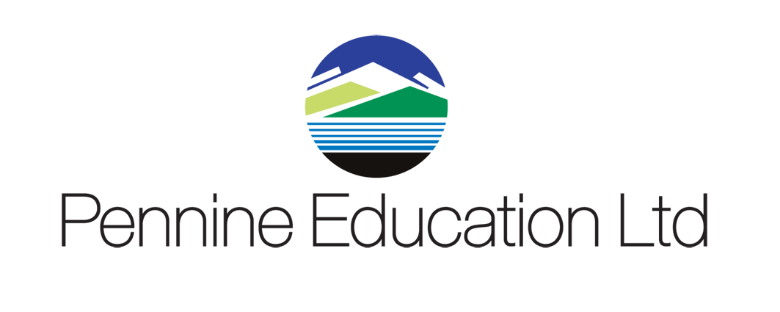 Pennine Education Ltd Compliance Questionnaire1. Completed By School1. Completed By SchoolBusiness / SLA Provider NamePennine Education LtdServices Provided To SchoolSIMS SupportCurrent Contract Ends OnAs per Sims Support Agreement2. Completed By SLA Provider / Contractor2. Completed By SLA Provider / Contractor2. Completed By SLA Provider / ContractorWhat data does your organisation hold in relation to our school?The data held by Pennine Education Ltd is as follows:School name, School address, School telephone number, School DfE NumberSchool Contacts names with email addresses.Training Courses Attended by NameTechnical Information of Server including:Agreed User accounts to access server, SIMS.net, FMS with full permissions.Details of additional Software used by the schoolThe data held by Pennine Education Ltd is as follows:School name, School address, School telephone number, School DfE NumberSchool Contacts names with email addresses.Training Courses Attended by NameTechnical Information of Server including:Agreed User accounts to access server, SIMS.net, FMS with full permissions.Details of additional Software used by the schoolDoes your organisation provide training to staff on data protection / management?Annual training for all staff is recorded and reviewed.Data Protection Training online learning is provided by Royal Bank of Scotland Mentor Service.Annual training for all staff is recorded and reviewed.Data Protection Training online learning is provided by Royal Bank of Scotland Mentor Service.Where is the data held / stored?Please give details of back up arrangements Physical Data is held in Secured cabinets with Electronic data held on password protected computers.All data is held in a Secured office protected by 3 levels of physical alarmed access security.Data backup service – Live drive is a cloud based solution. Installed on password protected Server.Data is transferred using the strongest available TLS encryption to an ISO27001 certified UK Data Centre.Physical Data is held in Secured cabinets with Electronic data held on password protected computers.All data is held in a Secured office protected by 3 levels of physical alarmed access security.Data backup service – Live drive is a cloud based solution. Installed on password protected Server.Data is transferred using the strongest available TLS encryption to an ISO27001 certified UK Data Centre.If the data is electronically stored, what are the arrangements for keeping the data safe?Data is held on Password protected Computers in Secured Office protected by 3 levels of physical alarmed access security.Data is held on Password protected Computers in Secured Office protected by 3 levels of physical alarmed access security.Do you have a written policy for data protection? If yes, does it provide a procedure for data breaches?Yes, however this is currently being updated in line with GDPR requirementsYes, however this is currently being updated in line with GDPR requirementsAre you registered with the Information Commissioners Office?Yes- Registration number ZA277491Yes- Registration number ZA277491Does your organisation have differentiated access to data depending on the sensitivity level?Yes- Detailed in the Pennine Education Ltd Data Protection Policy.Yes- Detailed in the Pennine Education Ltd Data Protection Policy.Are data management procedures regularly reviewed?Yes – The data protection Policy and procedures are reviewed on an annual basisYes – The data protection Policy and procedures are reviewed on an annual basisWho is the person responsible for data management / protection in your organisation?NameElaine SmithWho is the person responsible for data management / protection in your organisation?PositionCompany DirectorWho is the person responsible for data management / protection in your organisation?E-mailesmith@pennineeducation.co.ukWho is the person responsible for data management / protection in your organisation?Telephone0161 684 2320Does your insurance cover the costs related to data breaches?YesYes3. By Person Completing this Form3. By Person Completing this FormYour NameElaine SmithPositionCompany DirectorE-mailesmith@pennineeducation.co.ukTelephone0161 684 2320SignatureElaine SmithDate Completed17.1.2018